2021 – 2022 EĞİTİM ÖĞRETİM YILI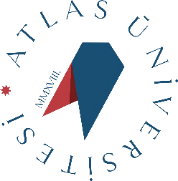 ÖDEME SEÇENEKLERİA-PEŞİN ÖDEME*Öğrenim ücretinin tamamı peşin olarak üç farklı şekilde ödenebilir:Anlaşmalı olduğumuz aşağıda listelenmiş banka hesaplarına EFT veya Havale yoluyla “Öğrenci Adı Soyadı” ve “T.C. Kimlik Numarası” bilgileri açıklama kısmında mutlaka belirtilerek,Herhangi bir kredi kartı ile Mali İşler biriminde,odeme.atlas.edu.tr  adresinden online olarak kredi kartı ile,**B-KREDİ KARTI İLE TAKSİTLİ ÖDEME(%15 Peşinat / 8 Taksit)Öğrenim ücretinin peşinat tutarı A maddesinde belirtildiği şekilde ödendikten sonra, kalan tutar “kredi kartı” ile aşağıdaki şekillerde ödenebilir:Takside uygun kredi kartları ile Mali İşler biriminde,***odeme.atlas.edu.tr  adresinden online olarak takside uygun kredi kartları ile,**C-KMH İLE TAKSİTLİ ÖDEME(%15 Peşinat / 8 Taksit)Öğrenim ücretinin peşinat tutarı A maddesinde belirtildiği şekilde ödendikten sonra, kalan tutar aşağıdaki şekilde KMH sistemi ile taksitlendirilebilir:Öğrenim ücretinin peşinatı ödendikten sonra kalan tutar için Mali İşler biriminden alınacak “Öğrenci Kayıt Formu ve Taksit Sözleşmesi” ile birlikte aşağıda belirtilen Üniversitemizin anlaşmalı olduğu bankalardan birine başvurularak,*Öğrenim ücretinin tamamının peşin olarak ödenmesi durumunda ödenen tutar üzerinden %5 oranında peşin indirimi uygulanacaktır. **Öğrenim ücretinin tamamı odeme.atlas.edu.tr adresinden kredi kartı ile taksitli olarak ödenmek istenirse sistem öğrenim ücretinin tamamına taksit uygulayacaktır. *** Bankkart, Paraf, World, Maximum, Axess, Wings, Bonus, CardFinans, Advantage, HESAP ADIBANKAŞUBEIBANİSTANBUL ATLAS ÜNİV.AKBANK  ŞİŞLİ TİCARİTLTR120004600781888000162828İSTANBUL ATLAS ÜNİV.T. İŞ BANKASIKOCAMUSTAFAPAŞATLTR390006400000111050903806İSTANBUL ATLAS ÜNİV.DENİZBANK SURDIŞI TİC.MERKEZTLTR680013400001580989700001İSTANBUL ATLAS ÜNİV.GARANTİ BANKASIKARAGÜMRÜK TLTR380006200113400006298106AKBANKT.İŞ BANKASIDENİZBANK